Klub zvídavých dětí na baletu LOUSKÁČEKJsou Vánoce a k nim patří nejen pečení, uklízení a chystání dárků, ale také krásné společné zážitky. Jeden takový si dopřály děti ze našeho klubu a vypravily se do Janáčkova divadla v Brně na pohádkové baletní představení Louskáček. Pro všechny to bylo první, ale věřím, že ne poslední setkání s baletem. Úžasné kulisy, krásné kostýmy a skvělé výkony tanečníků všechny nadchly. Prostě to byl krásně prožitý večer, který si zase někdy rádi zopakujeme.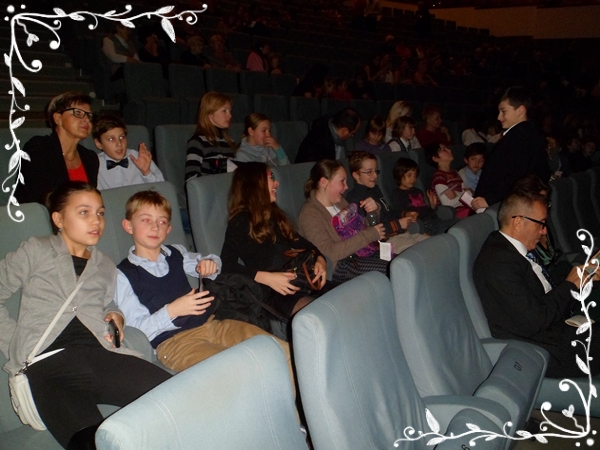 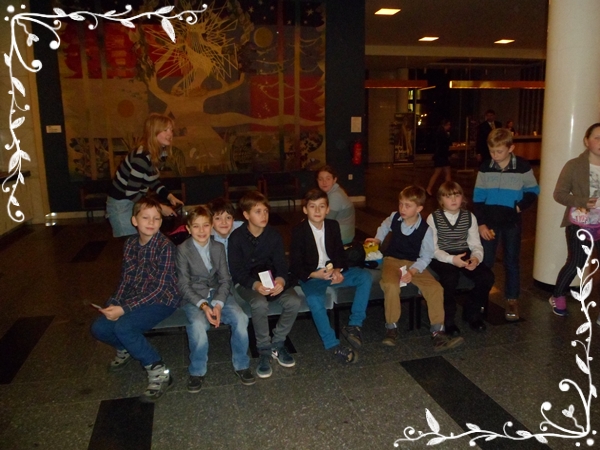 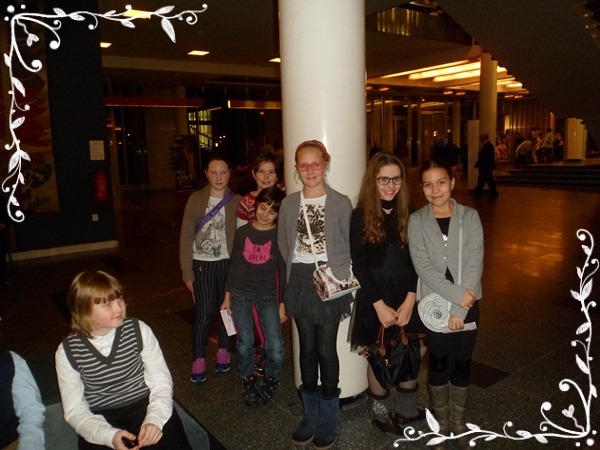 Anička a LouskáčekO přestávce se zapojily do výtvarné soutěže o nejhezčího Louskáčka. Ze všech výtvorů bylo vybráno 9 nejkrásnějších a jeden z nich nakreslila naše Anička Palášková. Za odměnu byla pozvána na představení Sněhurka, kde došlo ke slavnostnímu vyhlášení vítězů a kromě jiných odměn dostala ještě vstupenky na Perníkovou chaloupku a představení Kvak a Žbluňk. Na závěr se s hlavními postavami z Louskáčka všichni společně vyfotografovali.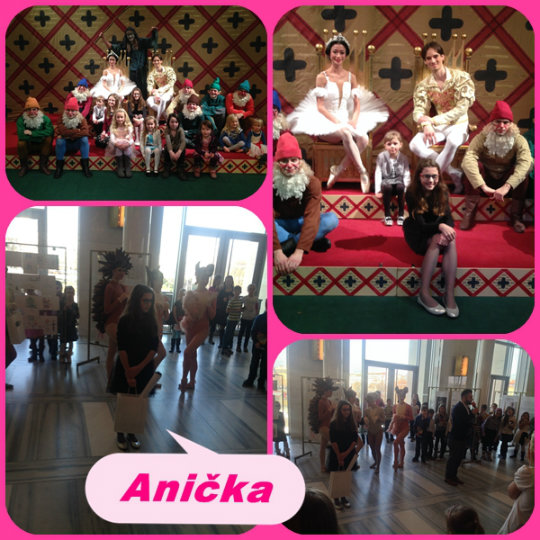 